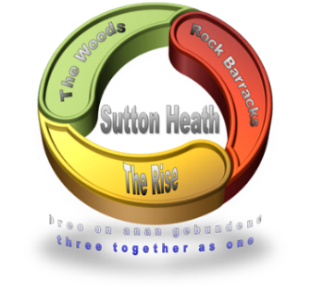 SUTTON HEATH PARISH COUNCILParish Council Meeting - Monday 13 July 2020 at 7pm via Zoom          All Parish Councillors are summoned to attend a meeting of the Parish Council as detailed above.M. MerriamParish ClerkAGENDA1	To appoint a new Chair2	To receive apologies for absence3 	To receive Declarations of Interest in respect of Agenda items4	To approve the draft minutes of meeting held on 11 May 20205	To receive brief reports from:County Council – Cllr A ReidDistrict Council – Cllr J Mallinder6	To discuss finance:Bank account reconciliation 2019/2020 AuditDomestic Allowance payable to Parish Clerk7	To discuss sewerage works due to take place in July/Aug in Easton Road – Mr Askew8	To discuss update on small community project – Cllr Chalklen	9	To consider any planning applications received	10	To consider the LGA Model Member Code of Conduct consultation doc11	To receive public questions12	To consider correspondence received by parish clerk	13	To discuss AOB (for info only – any decisions to go to Agenda for next meeting)14	To agree the date of next meeting:  14 September 2020